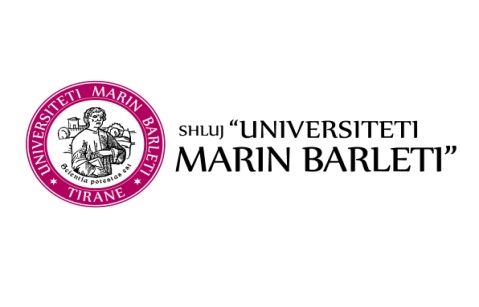 Formular i Aplikimit për TRAJNIM  PROFESIONAL(Ju lutemi plotësoni formularin me germa të mëdha shtypi) 1. Të dhëna personaleEmri 			AtësiaMbiemri Datëlindja dd/mm/vvvv)	Vendi i lindjes (qyteti)                         Vendi i lindjes (shteti)Dokumenti i identifikimit	 Nr. i dok. të identifikimit Gjinia 	 	Shtetësia			KombësiaDiploma universitare që zotëroni (BA, MA, MSc, etj.)Adresa e banimit Adresa gjatë ndjekjes së programit MASTERTel:Cel.:E-mail:2. Të dhëna lidhur me punësimin aktualInstitucioni / Shoqëria/ BiznesiFusha e veprimtarisë së Institucionit / Shoqërisë/ BiznesitAdresa e plotë e vendit të punës Tel:www.E-mail:3. Të dhëna lidhur me arsimimin (lutemi filloni me arsimin e mesëm): Lloji dhe niveli i arsimit  	                                         Shkolla/ Institucioni i Arsimit të Lartë		Qyteti/ Shteti 				Sistemi me kohë të plotë 			Titulli/ Grada/ Kualifikimi i fituar		Periudha nga data/ viti			Deri në					4. Programi i formimit Profesional ⃝ Auditues Energjetik i Çertifikuar  	 ⃝ Menaxher Energjetik i Çertifikuar  5.  Bëni një vlerësim të njohurive tuaja në gjuhë angleze dhe në punën me kompjuter:Gjuha angleze		 				Puna me kompjuterin 		 		6. Deklaratë e aplikantit/es Unë i/e nënshkruari/a deklaroj nën përgjegjësinë time personale, se i gjithë informacioni i njoftuar prej meje në këtë formular dhe dokumentacioni që i bashkëngjitet atij është i vërtetë dhe i plotë. Unë jam i/e vetëdijshëm/e se informacioni i pavërtetë është një arsye e mjaftueshme për mohimin e të drejtës së pranimit ose të statusit të fituar të studentit/es, nëse pavërtetësia zbulohet më vonë. I gjithë informacioni i këtij formulari mbrohet sipas legjislacionit shqiptar. Ai nuk i jepet askujt tjetër veç stafit të institucionit, në përshtatje me detyrën që kryen. Formulari i panënshkruar nuk është i vlefshëm.    Data		NënshkrimiPlotëson institucioni Regjistrohet Nr i matrikulimit Profili (akronimi ) Nuk regjistrohet 